SVAČINY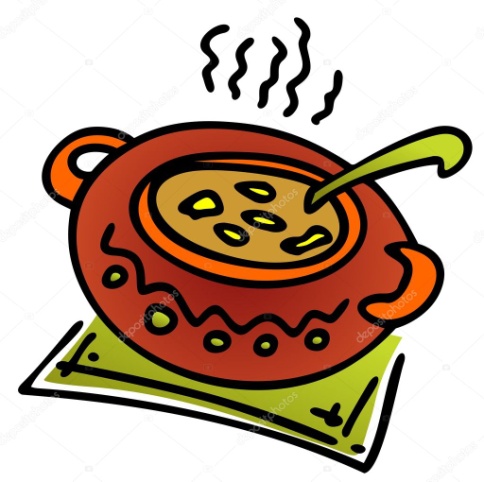 Týden od 10.1. –14.1. 2022 Změna jídelníčku vyhrazena, přejeme vám DOBROU CHUŤ   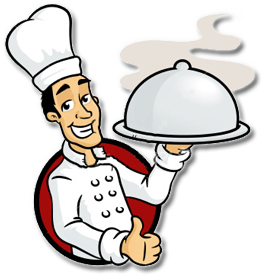 